Об утверждении Положения о муниципальном звене Территориальной подсистемы единой государственной Системы предупреждения и ликвидации чрезвычайныхситуаций на территории Порецкого муниципального округаЧувашской Республики На основании федеральных законов от 06.10.2003 № 131-ФЗ «Об общих принципах организации местного самоуправления в Российской Федерации», от 21.12.1994 г. № 68-ФЗ «О защите населения и территорий от чрезвычайных ситуаций природного и техногенного характера», постановления Правительства Российской Федерации от 30.12.2003 г. № 794 «О единой государственной системе предупреждения и ликвидации чрезвычайных ситуаций», постановления Кабинета Министров Чувашской Республики от 31.01.2005 г. № 17 «О территориальной подсистеме Чувашской Республики единой государственной системы предупреждения и ликвидации чрезвычайных ситуаций», в целях совершенствования звена Порецкого административного округа территориальной подсистемы Чувашской Республики единой государственной системы предупреждения и ликвидации чрезвычайных ситуаций администрация Порецкого муниципального округа Чувашской Республики п о с т а н о в л я е т:1. Утвердить Положение о звене Порецкого административного округа территориальной подсистемы Чувашской Республики единой государственной системы предупреждения и ликвидации чрезвычайных ситуаций согласно приложению к настоящему постановлению.2. Контроль за исполнением настоящего постановления возложить на председателя комиссии по предупреждению и ликвидации чрезвычайных ситуаций и обеспечению пожарной безопасности Порецкого муниципального округа.3. Признать утратившим силу постановление администрации Порецкого района Чувашской Республики от 15.08.2013 г. № 281 «Об утверждении Положения о муниципальном звене территориальной подсистемы единой государственной системы предупреждения и ликвидации чрезвычайных ситуаций на территории Порецкого района Чувашской Республики».4. Настоящее постановление вступает в силу со дня его официального опубликования в издании «Вестник Поречья» и подлежит размещению на официальном сайте Порецкого муниципального округа в сети «Интернет».                                                                                                                Приложение
                                                                                          к постановлению администрации
                                                                                          Порецкого муниципального округа                                                                                          Чувашской Республики
                                                                                           от _________.2023 г. N _______Положение
о звене Порецкого муниципального округа территориальной подсистемы Чувашской Республики единой государственной системы предупреждения и ликвидации чрезвычайных ситуаций1. Настоящее Положение определяет порядок организации, деятельности, состав сил и средств звена Порецкого муниципального округа территориальной подсистемы Чувашской Республики единой государственной системы предупреждения и ликвидации чрезвычайных ситуаций (далее –  звено Порецкого муниципального округа ТП РСЧС).2. Звено Порецкого муниципального округа ТП РСЧС объединяет органы управления, силы и средства органов местного самоуправления и организаций, в полномочия которых входит решение вопросов в области защиты населения и территорий от чрезвычайных ситуаций, и осуществляет свою деятельность в целях выполнения задач, предусмотренных Федеральным законом от 21 декабря 1994 года № 68-ФЗ «О защите населения и территорий от чрезвычайных ситуаций природного и техногенного характера», постановлением Правительства Российской Федерации от 30 декабря 2003 г. № 794 «О единой государственной системе предупреждения и ликвидации чрезвычайных ситуаций».3. Координационными органами звена Порецкого муниципального округа ТП РСЧС являются:на муниципальном уровне (в пределах территории муниципального образования) - комиссия по предупреждению и ликвидации чрезвычайных ситуаций и обеспечению пожарной безопасности (далее - КЧС и ОПБ) органа местного самоуправления;на объектовом уровне - комиссии по предупреждению и ликвидации чрезвычайных ситуаций и обеспечению пожарной безопасности организаций, в полномочия которых входит решение вопросов по защите населения и территорий от чрезвычайных ситуаций, в том числе по обеспечению безопасности людей на водных объектах.4. Постоянно действующими органами управления звена Порецкого муниципального округа ТП РСЧС являются:на уровне муниципального округа – сектор мобилизационной подготовки,  специальных программ, ГО и ЧС администрации округа;на объектовом уровне - структурные подразделения или работники организаций, специально уполномоченные на решение задач в области защиты населения и территорий от чрезвычайных ситуаций и гражданской обороны.5. Органами повседневного управления звена Порецкого муниципального округа ТП РСЧС являются:единая дежурно-диспетчерская служба округа;дежурно-диспетчерские службы организаций (объектов).6. Размещение органов управления звена Порецкого муниципального округа ТП РСЧС осуществляется на стационарных пунктах управления, оснащаемых техническими средствами управления, средствами связи, оповещения и жизнеобеспечения, поддерживаемых в состоянии постоянной готовности к использованию.7. К силам и средствам звена Порецкого муниципального округа ТП РСЧС относятся специально подготовленные силы и средства организаций и предприятий, предназначенные и выделяемые (привлекаемые) для предупреждения и ликвидации чрезвычайных ситуаций.Состав сил и средств звена Порецкого муниципального округа ТП РСЧС утверждается постановлением администрации Порецкого муниципального округа Чувашской Республики.8. В состав сил и средств звена Порецкого муниципального округа ТП РСЧС входят силы и средства постоянной готовности, предназначенные для оперативного реагирования на чрезвычайные ситуации и проведения работ по их ликвидации (далее - силы постоянной готовности).Основу сил постоянной готовности составляют аварийно-спасательные службы, аварийно-спасательные формирования, иные службы и формирования, оснащенные специальной техникой, оборудованием, снаряжением, инструментом, материалами с учетом обеспечения проведения аварийно-спасательных и других неотложных работ в зоне чрезвычайной ситуации в течение 3 суток.Перечень сил постоянной готовности звена Порецкого муиципального округа ТП РСЧС утверждается постановлением администрации Порецкого муниципального округа Чувашской Республики. Состав и структуру сил постоянной готовности определяют создающие их организации и предприятия, исходя из возложенных на них задач по предупреждению и ликвидации чрезвычайных ситуаций.Координацию деятельности аварийно-спасательных служб и аварийно-спасательных формирований, участвующих в проведении аварийно-спасательных работ на территории Порецкого муниципального округа Чувашской Республики осуществляет сектор мобилизационной подготовки, специальных программ, ГО и ЧС администрации Порецкого муниципального  округа Чувашской Республики.9. Привлечение аварийно-спасательных служб и аварийно-спасательных формирований к ликвидации чрезвычайных ситуаций осуществляется:в соответствии с планом действий по предупреждению и ликвидации чрезвычайных ситуаций;установленным порядком действий при возникновении и развитии чрезвычайных ситуаций;по решению уполномоченных на то должностных лиц федеральных органов государственной власти, органов государственной власти Чувашской Республики, органов местного самоуправления, организаций, осуществляющих руководство деятельностью указанных аварийно-спасательных служб, аварийно-спасательных формирований либо имеющих на то установленные законодательством Российской Федерации полномочия на основе запроса федеральных органов государственной власти, органов государственной власти субъектов Российской Федерации, органов местного самоуправления, организаций, на территории которых сложились чрезвычайные ситуации или к полномочиям которых отнесена ликвидация указанных чрезвычайных ситуаций, на основе запроса руководителей ликвидации чрезвычайных ситуаций либо по согласованию с указанными органами и руководителями ликвидации чрезвычайных ситуаций.Привлечение профессиональных аварийно-спасательных служб, профессиональных аварийно-спасательных формирований к ликвидации чрезвычайных ситуаций по решению уполномоченных на то должностных лиц должно сопровождаться обязательным принятием мер, обеспечивающих установленный законодательством Российской Федерации уровень защищенности от чрезвычайных ситуаций объектов и территорий, обслуживаемых указанными службами и формированиями.10. Силы и средства отделения полиции по Порецкому району МО МВД России "Алатырский" рекомендуется применять при ликвидации чрезвычайных ситуаций в соответствии с возложенными на них задачами:обеспечение общественного порядка в районах чрезвычайных ситуаций;обеспечение безопасности дорожного движения в районах чрезвычайных ситуаций;организация оцепления районов чрезвычайных ситуаций, пропускной режим, охрану объектов, материальных ценностей и предотвращение случаев мародерства;участие в оповещении населения о чрезвычайных ситуациях с использованием подвижных транспортных средств, оборудованных громкоговорящей связью;выполнение других задач, связанных с ликвидацией последствий чрезвычайных ситуаций.11. Подготовка работников органов местного самоуправления и организаций, включенных в состав органов управления звена Порецкого муниципального округа ТП РСЧС, организуется в порядке, установленном Правительством Российской Федерации. Методическое руководство, координацию и контроль за подготовкой населения в области защиты от чрезвычайных ситуаций осуществляет Главное управление МЧС России по Чувашской Республике.12. Готовность аварийно-спасательных служб и аварийно-спасательных формирований к реагированию на чрезвычайные ситуации и проведению работ по их ликвидации проверяется в ходе аттестации, а также в ходе проверок, осуществляемых в пределах своих полномочий ГУ МЧС России по Чувашской Республике, органами государственного надзора и контроля, а также федеральными органами исполнительной власти, органами исполнительной власти Чувашской Республике, органами местного самоуправления, и организациями, создающими указанные службы и формирования.13. Для ликвидации чрезвычайных ситуаций создаются и используются резервы финансовых и материальных ресурсов администрации Порецкого муниципального округа Чувашской Республики.Порядок создания, использования и восполнения резервов финансовых и материальных ресурсов определяется правовыми актами администрации Порецкого муниципального округа Чувашской Республики  и решениями руководителей организаций.Номенклатура и объем резервов материальных ресурсов для ликвидации чрезвычайных ситуаций, а также контроль за их созданием, хранением, использованием и восполнением устанавливаются создающим их органом.14. Управление звеном Порецкого муниципального округа ТП РСЧС осуществляется с использованием систем связи и оповещения, представляющих собой организационно-техническое объединение сил, средств связи и оповещения, сетей вещания, каналов сети связи общего пользования и ведомственных сетей связи, обеспечивающих доведение информации и сигналов оповещения до органов управления, сил единой системы и населения.Приоритетное использование любых сетей связи и средств связи, приостановление или ограничение использования этих сетей и средств связи во время чрезвычайных ситуаций осуществляется в порядке, установленном Правительством Российской Федерации.15. Информационное обеспечение в звене Порецкого муниципального округа ТП РСЧС осуществляется с использованием автоматизированной информационно-управляющей системы, представляющей собой совокупность технических систем, средств связи и оповещения, автоматизации и информационных ресурсов, обеспечивающей обмен данными, подготовку, сбор, хранение, обработку, анализ и передачу информации.Для приема сообщений о чрезвычайных ситуациях, в том числе вызванных пожарами, используется единый номер вызова экстренных оперативных служб "112" и номер приема сообщений о пожарах, чрезвычайных ситуациях, назначенный федеральными органами исполнительной власти в области связи.Сбор и обмен информацией в области защиты населения и территорий от чрезвычайных ситуаций и обеспечения пожарной безопасности осуществляется администрацией округа, территориальными отделами и организациями в порядке, установленном действующим законодательством.Указанная информация предоставляется в соответствии со сроками и формами, установленными МЧС России.16. Проведение мероприятий по предупреждению и ликвидации чрезвычайных ситуаций осуществляется на основе планов действий по предупреждению и ликвидации чрезвычайных ситуаций администрации округа, территориальных отделов и организаций.Организационно-методическое руководство планированием действий в рамках звена Порецкого муниципального округа ТП РСЧС осуществляет ГУ МЧС России по Чувашской Республике.17. При отсутствии угрозы возникновения чрезвычайных ситуаций на объектах или территориях органы управления и силы звена Порецкого муниципального округа ТП РСЧС функционируют в режиме повседневной деятельности.Решениями руководителей органов местного самоуправления и организаций, на территории которых могут возникнуть или возникли чрезвычайные ситуации, либо к полномочиям которых отнесена ликвидация чрезвычайных ситуаций, для соответствующих органов управления и сил звена Порецкого муниципального округа ТП РСЧС может устанавливаться один из следующих режимов функционирования:а) режим повышенной готовности - при угрозе возникновения чрезвычайной ситуации;б) режим чрезвычайной ситуации - при возникновении и ликвидации чрезвычайной ситуации.18. Решениями руководителей органов местного самоуправления и организаций о введении для соответствующих органов управления и сил звена Порецкого муниципального округа ТП РСЧС режима повышенной готовности или режима чрезвычайной ситуации определяются:а) обстоятельства, послужившие основанием для введения режима повышенной готовности или режима чрезвычайной ситуации;б) границы территории, на которой может возникнуть чрезвычайная ситуация, или границы зоны чрезвычайной ситуации;в) силы и средства, привлекаемые к проведению мероприятий по предупреждению и ликвидации чрезвычайной ситуации;г) перечень мер по обеспечению защиты населения от чрезвычайной ситуации или организации работ по ее ликвидации;д) должностные лица, ответственные за осуществление мероприятий по предупреждению чрезвычайной ситуации, или руководитель работ по ликвидации чрезвычайной ситуации.19. При введении режима повышенной готовности или чрезвычайной ситуации в зависимости от последствий чрезвычайной ситуации, привлекаемых к предупреждению и ликвидации чрезвычайной ситуации сил и средств звена Порецкого муниципального округа ТП РСЧС, классификации чрезвычайной ситуации и характера развития чрезвычайной ситуации, а также других факторов, влияющих на безопасность жизнедеятельности и требующих принятия дополнительных мер по защите населения и территорий от чрезвычайных ситуаций, устанавливается один из следующих уровней реагирования:а) объектовый уровень реагирования: решение руководителя организации при ликвидации чрезвычайной ситуации силами и средствами организации, оказавшейся в зоне чрезвычайной ситуации, если зона чрезвычайной ситуации находится в пределах территории данной организации.б) местный уровень реагирования: - решением главы администрации поселения при ликвидации чрезвычайной ситуации силами и средствами организаций и органов местного самоуправления, оказавшихся в зоне чрезвычайной ситуации, которая затрагивает территорию одного поселения; - решением главы Порецкого муниципального округа при ликвидации чрезвычайной ситуации силами и средствами организаций и органов местного самоуправления, оказавшихся в зоне чрезвычайной ситуации, которая затрагивает территории двух и более поселений, либо территории поселений, если зона чрезвычайной ситуации находится в пределах территории Порецкого муниципального округа.Руководители органов местного самоуправления и организаций должны информировать население через средства массовой информации и по иным каналам связи о введении на конкретной территории соответствующих режимов функционирования органов управления и сил звена Порецкого муниципального округа ТП РСЧС, а также о мерах по обеспечению безопасности населения.20. При устранении обстоятельств, послуживших основанием для введения на соответствующих территориях режима повышенной готовности или режима чрезвычайной ситуации, руководители органов местного самоуправления и организаций отменяют установленные режимы функционирования органов управления и сил звена Порецкого муниципального округа ТП РСЧС.21. Основными мероприятиями, проводимыми органами управления звена Порецкого  муниципального округа ТП РСЧС, являются:а) в режиме повседневной деятельности:изучение состояния окружающей среды и прогнозирование чрезвычайных ситуаций;сбор, обработка и обмен в установленном порядке информацией в районе защиты населения и территорий от чрезвычайных ситуаций и обеспечения пожарной безопасности;разработка и реализация целевых и научно-технических программ и мер по предупреждению чрезвычайных ситуаций и обеспечению пожарной безопасности;планирование действий органов управления и сил звена Порецкого муниципального округа  ТП РСЧС, организация подготовки и обеспечения их деятельности;подготовка населения к действиям в чрезвычайных ситуациях;пропаганда знаний в области защиты населения и территорий от чрезвычайных ситуаций и обеспечения пожарной безопасности;руководство созданием, размещением, хранением и восполнением резервов материальных ресурсов для ликвидации чрезвычайных ситуаций;проведение в пределах своих полномочий государственной экспертизы, надзора и контроля в области защиты населения и территорий от чрезвычайных ситуаций и обеспечения пожарной безопасности;осуществление в пределах своих полномочий необходимых видов страхования;проведение мероприятий по подготовке к эвакуации населения, материальных и культурных ценностей в безопасные районы, их размещению и возвращению соответственно в места постоянного проживания либо хранения, а также жизнеобеспечению населения в чрезвычайных ситуациях;ведение статистической отчетности о чрезвычайных ситуациях, участие в расследовании причин аварий и катастроф, а также выработке мер по устранению причин подобных аварий и катастроф;б) в режиме повышенной готовности:усиление контроля за состоянием окружающей среды, прогнозирование возникновения чрезвычайных ситуаций и их последствий;введение при необходимости круглосуточного дежурства руководителей и должностных лиц органов управления и сил звена Порецкого муниципального округа ТП РСЧС на стационарных пунктах управления;непрерывный сбор, обработка и передача органам управления и силам звна Порецкого муниципального округа ТП РСЧС данных о прогнозируемых чрезвычайных ситуациях, информирование населения о приемах и способах защиты от них;принятие оперативных мер по предупреждению возникновения и развития чрезвычайных ситуаций, снижению размеров ущерба и потерь в случае их возникновения, а также повышению устойчивости и безопасности функционирования организаций в чрезвычайных ситуациях;уточнение планов действий (взаимодействия) по предупреждению и ликвидации чрезвычайных ситуаций и иных документов;приведение при необходимости сил и средств звена Порецкого муниципального округа ТП РСЧС в готовность к реагированию на чрезвычайные ситуации, формирование оперативных групп и организация выдвижения их в предполагаемые районы действий;восполнение при необходимости резервов материальных ресурсов, созданных для ликвидации чрезвычайных ситуаций;проведение при необходимости эвакуационных мероприятий;оповещение главы Порецкого муниципального округа, председателя КЧС и ОПБ округа, а при необходимости - сбор членов КЧС и ОПБ округа, руководителей организаций и предприятий, расположенных на территории округа.в) в режиме чрезвычайной ситуации:непрерывный контроль за состоянием окружающей среды, прогнозирование           развития возникших чрезвычайных ситуаций и их последствий;оповещение руководителей органов местного самоуправления и организаций, а также населения о возникших чрезвычайных ситуациях;проведение мероприятий по защите населения и территорий от чрезвычайных ситуаций; организация работ по ликвидации чрезвычайных ситуаций и всестороннему обеспечению действий сил и средств звена Порецкого муниципального округа ТП РСЧС, поддержанию общественного порядка в ходе их проведения, а также привлечению при необходимости в установленном порядке общественных организаций и населения к ликвидации возникших чрезвычайных ситуаций;непрерывный сбор, анализ и обмен информацией об обстановке в зоне чрезвычайной ситуации и в ходе проведения работ по ее ликвидации;организация и поддержание непрерывного взаимодействия органов местного самоуправления и организаций по вопросам ликвидации чрезвычайных ситуаций и их последствий;проведение мероприятий по жизнеобеспечению населения в чрезвычайных ситуациях.22. При введении режима чрезвычайного положения по обстоятельствам, предусмотренным в пункте «а» статьи 3 Федерального конституционного закона «О чрезвычайном положении», для органов управления и сил звена Порецкого муниципального округа  ТП РСЧС устанавливается режим повышенной готовности, а при введении режима чрезвычайного положения по обстоятельствам, предусмотренным в пункте «б» указанной статьи, - режим чрезвычайной ситуации.В режиме чрезвычайного положения органы управления и силы звена Порецкого муниципального округа ТП РСЧС функционируют с учетом особого правового режима деятельности органов местного самоуправления и организаций.23. Ликвидация чрезвычайных ситуаций осуществляется в соответствии с классификацией чрезвычайных ситуаций, установленной Правительством Российской Федерации:локальной - силами и средствами организации;муниципальной - силами и средствами органа местного самоуправления;межмуниципальной и региональной - силами и средствами органов местного самоуправления, органов исполнительной власти Чувашской Республики;При недостаточности указанных сил и средств привлекаются в установленном порядке силы и средства федеральных органов исполнительной власти.24. Руководство силами и средствами, привлеченными к ликвидации чрезвычайных ситуаций, и организацию их взаимодействия осуществляют руководители работ по ликвидации чрезвычайных ситуаций.Руководители аварийно-спасательных служб и аварийно-спасательных формирований, прибывшие в зоны чрезвычайных ситуаций первыми, принимают полномочия руководителей работ по ликвидации чрезвычайных ситуаций и исполняют их до прибытия руководителей работ по ликвидации чрезвычайных ситуаций, определенных законодательством Российской Федерации и законодательством Чувашской Республики, планами предупреждения и ликвидации чрезвычайных ситуаций или органами местного самоуправления, руководителями организаций, к полномочиям которых отнесена ликвидация чрезвычайных ситуаций.Руководители работ по ликвидации чрезвычайных ситуаций по согласованию с органами местного самоуправления и организациями, на территориях которых возникла чрезвычайная ситуация, устанавливают границы зоны чрезвычайной ситуации, порядок и особенности действий по ее локализации, а также принимают решения по проведению аварийно-спасательных и других неотложных работ.Решения руководителей работ по ликвидации чрезвычайных ситуаций являются обязательными для всех граждан и организаций, находящихся в зоне чрезвычайной ситуации, если иное не предусмотрено законодательством Российской Федерации.25. При введении режима повышенной готовности или чрезвычайной ситуации, а также при установлении уровня реагирования для соответствующих органов ТП РСЧС, должностное лицо, руководитель организации, глава администрации поселения и глава администрации округа могут определять руководителя работ по ликвидации чрезвычайной ситуации, который несет ответственность за проведение этих работ в соответствии с законодательством Российской Федерации и законодательством Чувашской Республики, и принимать дополнительные меры по защите населения и территорий от чрезвычайных ситуаций:а) ограничивать доступ людей и транспортных средств на территорию, на которой существует угроза возникновения чрезвычайной ситуации, а также в зону чрезвычайной ситуации;б) определять порядок разбронирования резервов материальных ресурсов, находящихся в зоне чрезвычайной ситуации, за исключением государственного материального резерва;в) определять порядок использования транспортных средств, средств связи и оповещения, а также иного имущества органов местного самоуправления и организаций;г) приостанавливать деятельность организации, оказавшейся в зоне чрезвычайной ситуации, если существует угроза безопасности жизнедеятельности работников данной организации и иных граждан, находящихся на ее территории;д) осуществлять меры, обусловленные развитием чрезвычайной ситуации, не ограничивающие прав и свобод человека и гражданина, и направленные на защиту населения и территорий от чрезвычайных ситуаций, создание необходимых условий для предупреждения и ликвидации чрезвычайной ситуации и минимизации ее негативного воздействия.Руководители работ по ликвидации чрезвычайных ситуаций незамедлительно информируют о принятых ими в случае крайней необходимости решениях соответствующие органы местного самоуправления и организации.26. Финансовое обеспечение функционирования звена Порецкого муниципального округа  ТП РСЧС осуществляется на каждом уровне за счет средств соответствующего бюджета и собственников (пользователей) имущества в соответствии с действующим законодательством.Организации всех форм собственности участвуют в ликвидации чрезвычайных ситуаций за счет собственных средств.Финансирование целевых программ по защите населения и территорий от чрезвычайных ситуаций и обеспечению устойчивого функционирования организаций осуществляется в соответствии с законодательством Российской Федерации и законодательством Чувашской Республики.При недостаточности указанных средств и целях оперативной ликвидации последствий чрезвычайных ситуаций администрация Порецкого муниципального округа Чувашской Республики может обращаться в Кабинет Министров Чувашской Республики с просьбой о выделении средств из целевого финансового резерва по предупреждению и ликвидации последствий чрезвычайных ситуаций в порядке, установленном Кабинетом Министров Чувашской Республики.27. Порядок организации и осуществления работ по профилактике пожаров и непосредственному их тушению, а также проведения аварийно-спасательных и других работ, возложенных на пожарную охрану, определяется законодательными и иными нормативными правовыми актами в области пожарной безопасности, в том числе техническими регламентами.Тушение пожаров в лесах осуществляется в соответствии с действующим законодательством.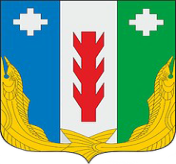 ПРОЕКТАдминистрация Порецкого муниципального округа Чувашской РеспубликиПОСТАНОВЛЕНИЕ_________№ _____с. Порецкое       Чăваш РеспубликинПăрачкав муниципалитет округӗн администрацийĕЙЫШĂНУ________  № _____Пăрачкав салиГлава Порецкого муниципального округа                        Е.В.Лебедев